Результаты пробного тестирования 
в формате ЕГЭ по английскому языку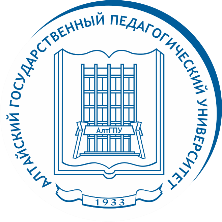 *- результат представлен в виде первичного балла за выполнение заданий письменной части экзамена (максимальный первичный балл – 62) По результатам пробного ЕГЭ состоится консультация 3 февраля в 10:00Свои результаты Вы также можете забрать по адресу: ул. Молодежная, 55, кабинет №96№ п/пНомер СНИЛСаКоличество баллов*165-040-361 3349 баллов152-778-631 9653 балла164-782-404 9053 балла145-786-212 9137 баллов167-104-658 6343 балла165-267-805 9033 балла165-267-806 9130 баллов164-858-200 9550 баллов165-047-151 5322 балла165 628 635 9822 балла165-872-719 1310 баллов171-846-374 9054 балла167-327-977 0839 баллов167-613 207 7142 балла165-167-076 7531 балл166-944-619 1921 балл168-227-217 7739 баллов166-169-820 9843 балла160-741-384 5119 баллов167-118-618 7644 балла165-285-698 0637 баллов166-764-160 0036 баллов165 443 324 6431 балл167-372-208 8026 баллов165-642-918 9242 балла166-740-833 9331 балл166-908-874 2554 балла165-410-650 4830 баллов164-468-215 8328 баллов166-740-834 9419 баллов177-946-878 5632 балла171-036-080 2626 баллов166-335-513 7126 баллов165-167-085 7616 баллов166-347-063-7943 балла167-106-426 5748 баллов146 815 895 0130 баллов165-752-473 9550 баллов165-493-915 0537 баллов166-340-265 5943 балла165-642-923 8957 баллов178-741-805 1438 баллов165-039-779 8616 баллов175-971-700 1250 баллов164-736-784 0544 балла176-615-914 0017 баллов1656646951342 балла166-961-545 1349 баллов167-106-427 5835 баллов1663969061744 балла1695401328052 балла167-809-389 2223 балла165-789-373 3425 баллов165-133-809 5743 балла165 580 187 8746 баллов165-443-467 7828 баллов1657645530626 баллов165-593-824 0932 балла1618350355740 баллов1664589411451 балл166-471-079 8453 балла166-270-882 8722 балла1658742170450 баллов166 468 744 1626 баллов166-071-505 5742 балла165-319-155 6833 балла165-410-653 5133 балла166-740-847 9940 баллов165-405-883 7828 баллов142-753-199 6334 балла165-344-684 8355 баллов165-709-147 8732 балла1656647380734 балла1726569029252 балла166-468-749 2144 балла166-037-204 5140 баллов1690166087441 балл174-551-581 8340 баллов165-874-232 0322 балла165-512-311 4630 баллов1630314462220 баллов166-556-039 9234 балла1663970269950 баллов168-247-170 8919 баллов1695334169653 балла163-200-217 0434 балла166-709-254 9617 баллов165-764-651 0716 баллов1653727398848 баллов166-393-161 8927 баллов1602039632235 баллов1654106324637 баллов165-872-611 0236 баллов1658696433328 баллов166-298-594 2336 баллов165-629-783 1219 баллов1671971249530 баллов166-823-103 7449 баллов167-016-263 5550 баллов165-520-672 6527 баллов166 085 608 8418 баллов1648119498524 баллов168-903-351 9837 баллов164-970-766 1119 баллов163-358-929 9244 балла166-068-723 8854 балла153 268 464 7137 баллов165-367-915 0049 баллов162 672 153 6525 баллов168-702-832 9432 балла1667638872841 балл166-264-267 8138 баллов141-594-125 5045 баллов1686616441144 балла165-807-368 9631 балл166-740-855 9937 баллов165-633-810 8046 баллов164-970-779 1640 баллов1662643077232 балла176-164-148 7731 балл165-998-320 3434 балла164-943-164 8933 балла165-962-887 2931 балл220-07135 баллов162-765-336 8349 баллов1651527906935 баллов164-945-069 9938 баллов1669356371749 баллов1644682288855 баллов165-485-220 8526 баллов167-755-716 2055 баллов1658698303436 баллов165-752-476 9858 баллов1681345026643 балла165-548-607 9822 балла1658287992835 баллов1663970710360 баллов165-075-869 9125 баллов173-826-279 9639 баллов164-429-299 8718 баллов168-340-494 8457 баллов167-645-303 9329 баллов165-789-343 2840 баллов166-752-061 8644 балла144-399-316 8422 балла1676132046848 баллов167-615-928 0447 баллов165-287-328 9241 балл171-121-010 9451 балл165-008-618 5120 баллов1653688240250 баллов167-643-037-8624 балла164-710-884 7539 баллов1649450508855 баллов1695206749544 балла164-945-061 9148 баллов165-164-802 6942 балла167-434-403 7532 балла172-922-599 9231 балл177-248-273 0051 балл161-899-196 11844 балла1655312085448 баллов1651256476020 баллов1654265136957 баллов165-164-784 8453 балла166-119-442 6734 балла165-372-738 8753 балла1653688109749 баллов1648596502039 баллов165-828-789 2657 баллов1655206115246 баллов165-764-683 1521 балл1693041616926 баллов166-752-255 9428 баллов1754872310313 баллов165-152-820 5829 баллов164-119-404 4728 баллов1651603284842 балла161-144-781 4349 баллов164-618-520 7643 балла151-656-356 6535 баллов141-932-032 3256 баллов166-396-946 2542 балла164-970-832 0433 балла165-633-815 8540 баллов164-729-151-8635 баллов172-697-699 3147 баллов165-598-856 3739 баллов166-752-395 0435 баллов165-580-345 8334 балла164-819-236 9136 баллов167-118-016 5654 балла1766012466644 балла164-151-416 3931 балл169-584-048 2056 баллов160-256-137 3329 баллов1602040079238 баллов166-397-105 9715 баллов1514951004754 балла146-967-5411725 баллов168-185-312 9157 баллов160-241-127 0634 балла162-464-186 6555 баллов174-037-448 6348 баллов168-305-114 5939 баллов165-724-704 849 баллов1766012476747 баллов1652856780249 баллов167-118-024-5636 баллов160 106 349 1236 баллов150-603-839 3550 баллов